1․13985-6667=731838992-847=381454025-2983=104225344-7608=177362․3․4․538-271=2671208-109=1199894-675=2194285-364=39212․-6841215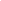 63-13985666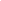 77318-3899284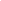 738145-402529831042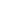 -253447608177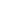 36-17058328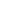 63-130697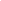 8428-53827126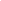 7-1208109119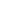 9-89467521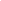 9-4285364392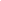 1-63676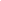 215786-99686219387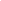 